A Template for Papers Submitted to the Journal of Water Management Modeling (JWMM)First Author,1 S. Author1, and Third J. Author21Institution, Town or City, State or Country; 2Organization, Town or City, Province.AbstractThe abstract should identify the problem being addressed and summarize the main results of the paper. Detailed results are not necessary. Firm conclusions should be stated. More research needed should not. Cut and paste is not your friend. Avoid abbreviations. Abstract length should be ~200 words maximum.Keywords are not required (we use an algorithm to generate them).1 Introduction1.1 BackgroundWe use paragraph styles to ensure consistency of layout. They are embedded in this template and the style names begin with CHI and end with A. This template contains an example of every style we use. The styles for subheads, captions, and equations are set up as paragraph levels so you can, by viewing the outline, ensure consistent numbering and formatting.Note that the first paragraph after a heading should be set to the style CHI Book Non-indent A. Any subsequent paragraphs, should use the style CHI Paragraph A.More information (including a video) about using the JWMM Paper Template can be found on our website.1.2 Line numbersWe recently added line numbers to our template. This will assist reviewers when communicating required revisions to the author. They can be turned on in the Page Setup section of the document. We use continuous line numbering for ease of reference.1.3 Headings and subheadingsThere are three levels of headings. Headings at the first and second level are numbered but headings at the third level are not.1.4 ListsThere are two list styles, bulleted and numbered. Bulleted lists are simple, and each listed item is separated from the next by a colon. Numbered lists can be more complex (for example, outlining the steps in a process), with each item terminated by a period. An example of a bulleted list is given in Section 3.A guideline for deciding whether to use a bulleted or a numbered list is:If the items in the list are brief or not complete sentences, use a bulleted list;If the list describes a process, or if list items contain more than one sentence, use a numbered list.2 Tables, figures, and equationsTables and figures are included immediately after the paragraph in which they are first mentioned in the order in which they are mentioned. 2.1 CaptionsCaptions appear above the table and below the figure. Each caption is numbered consecutively, with an em space after the number, before the caption. The caption should, if possible, be a single sentence terminated with a period (full stop). Detailed explanation of the table or figure should appear within the text rather than the caption.References to tables and figures are capitalised. Do not be concerned about tables splitting over more than one page or excess space caused by a figure forcing a page break.2.2 TablesTables are numbered consecutively from 1. The caption is separate from the table. Notes to a table appear as the last line of a table. The built-in style Table Simple is used to format the table and the style CHI Table Contents A is used to format the text within the table. Table 1 is given as an example.Table 1 An example of a table to show the rules (lines) that separate headings from table body and denote the end of the table data.2.3 FiguresPictures and diagramsFigure 1 shows an example of a figure and caption. The figure is inserted inline with the text and a blank line is used to insert the figure. Note that figures do not have a border. Figures should be a single graphic object in a standard format (.JPG, .PDF, .TIFF, .GIF) that is at least 700 pixels wide (3.5 inches wide at 200 dpi). Please do not use .PNG or low-resolution screenshots.Do not be concerned about excess space around figures since we take care of that when the paper is published.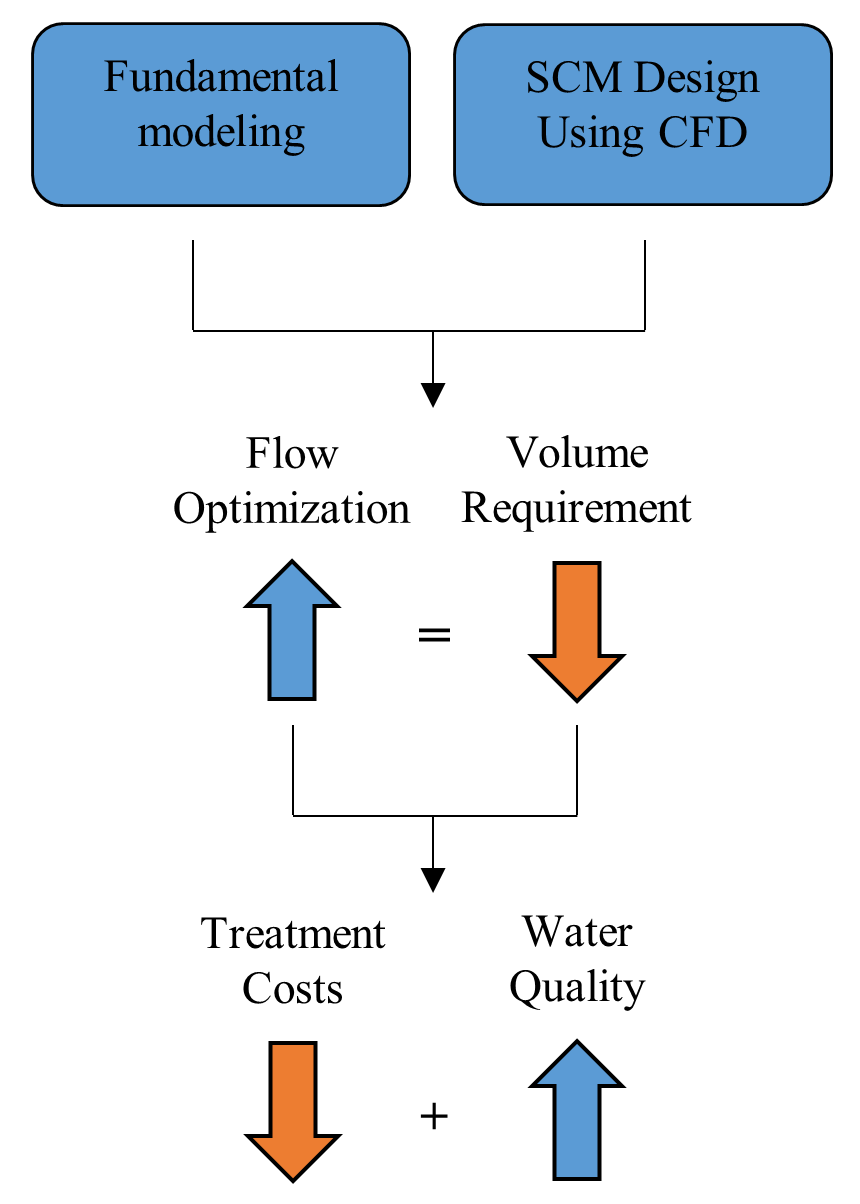 Figure 1 Justification and vision for CFD modeling of stormwater control measures.Figures must be single entities since they may be moved or resized in the publication process and superimposed text impedes that activity. A straightforward practical way of labelling figures or of creating flowcharts is to import or paste the figure into PowerPoint, add labels, lines or arrows, group everything, and copy or paste it into the Word document (or turn it into a pdf).We have to allow for the papers we produce to be printed so a figure resolution of at least 240 dpi is required.Charts and graphsThe requirements for charts and graphs are similar to those of pictures and diagrams. Note that a border is not necessary. 2.4 Equations and variablesEquations are numbered sequentially from 1. Inline variables should be created using regular symbols and characters rather than the equation editor because the latter affects line spacing.	(1)Where:	C	=	Circumference of circle (m),		=	empirically derived constant, and	r	=	radius of circle (m).Note that parameters and variables are italicised in the list and when they are referred to in the text.3 Citations and referencesWe have a more detailed guide to the formats of references and citations available here. We use a very close approximation to the Chicago Manual of Style (16th edition) author–date format; an example citation is James et al. (2017). We require that doi (digital object identifier) information for all journal citations are given in the References list in the recently updated format: https://doi.org/10.14796/JWMM.C450 in addition to the standard reference format.The most important aspects of a References entry are:the order of author last names and initials is maintained as in the example below;the title of the book (italicised) or journal article (within quotation marks) is capitalised; andthe title of a journal is given in full, not abbreviated, form. Journal titles should be italicised.AcknowledgmentsPlease acknowledge support (financial and intellectual) and include any conflict-of-interest statement immediately before the References.ReferencesNote about references: Include a doi. when available. Only add the This journal X,. Y: a–b format when doi is absent.James, W., H. von Langsdorff, and M. McIntyre. 2018. "Permeable Pavers Designed for Rapid Renewal by Considering Sweeper Mechanics: Initial Field Tests." Journal of Water Management Modeling 26: C450. 
https://doi.org/10.14796/JWMM.C450Pezzaniti, D., S. Beecham, and J. Kandasamy. 2009. “Influence of Clogging on the Effective Life of Permeable Pavements.” Water Management 162, 3: 211–20. 
https://opus.lib.uts.edu.au/handle/10453/9269Grazer, B., and C. Fishman. 2015. A Curious Mind: The Secret to a Bigger Life. New York: Simon & Schuster.DateLead authorPICP?SweepersNotes2002WilsonY1, 22002UWRCY2, 32003TanN42003BratteboY2003AbbotY2004JamesY2, 42004CollinsY2010ChopraYVSS22011LuckeY2012SansaloneNVSS2013VancuraNRASS, VSS12013TRCY2012AlRubaeiY12015PezzannottiY2Notes
1 recommends maintenance
2 applies sediment
3 recommends run-on avoidance
4 predicts clogging rateNotes
1 recommends maintenance
2 applies sediment
3 recommends run-on avoidance
4 predicts clogging rateNotes
1 recommends maintenance
2 applies sediment
3 recommends run-on avoidance
4 predicts clogging rateNotes
1 recommends maintenance
2 applies sediment
3 recommends run-on avoidance
4 predicts clogging rateNotes
1 recommends maintenance
2 applies sediment
3 recommends run-on avoidance
4 predicts clogging rate